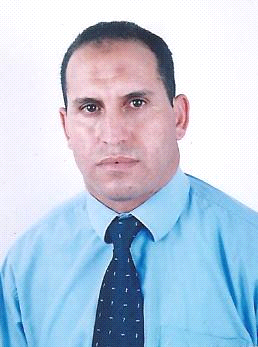 EL MOUSTAOUI OMARAdresse                              : Apt ; 17 Nessrine ; 23 Al majd Aouama Tanger Date et lieu de naissance              : 15/10/1969   SéfrouEtat civile                            : Marié- 03 Enfants    Tél                                   06.65.07.29.63 /06.18.63.32.84E-mail                                : elmoustaoui.omar@gmail.com                                         : Permis de conduire B et D	FORMATIONS ET DIPLOMES :➢ 1997	  : Licence en Sociologie à Université Sidi Mohamed ben Abdallah à Fès           ➢ 1995	  : Diplôme de Technicien en Electromécanique à L’institut Supérieur de Technologie Appliquée Rte Immouzzar Fès;➢ 1993	  : D.E.U.G en Physique-Chimie à Université Sidi Mohamed ben Abdallah Fès                ➢ 1991             : Baccalauréat en Science Expérimentale à SéfrouEXPERIENCES PROFESSIONNELLEJuillet 2017 –Aujourd’hui : Chef steward à hôtel 5*- Royal Tulip city center Tanger- Mon job description est :Gestion de matériel, personnel et produit d’entretienPlanning de nettoyage pour 30 personnesCoordination entre tous les départements de l’hôtelSuivi de matériel en stock et en circulantAppliquer le système de ha ccpBon de prélèvement de matériel et de produitSuivi de consommation des produits d’entretienRapport de casse journalier et mensuelArrangement de tous les magasins de stockInventaire de matérielSuivi des opérations en mettant en disposition tout le matériel nécessaire    ➢ Janvier 2017 à juillet 2017: Chef Steward à Hôtel 5*Grand Mogador -Tanger mon travail est:Gérer et l’entretenir de l’ensemble du matériel d’exploitation utilisé en restaurant.Etablir les commandes de matériel et des produits d’entretien nécessaire et les faire valider par le supérieur hiérarchie.Contrôler qualitatif et quantitatif à la réception des marchandises.Stockage du matériel dans des locaux appropries.Enregistrer les entrées et les sorties de matériels sur la fiche de stock.Vérifier l’état de matériel et s assuré de sa séparation suivant le type.Assurer un suivi de l’équipement du service.Garantit l’application des règles hygiène en vigueurAppliquer le système HACCP « système qui identifie, évalue et maitrise les dangers significatifs au regard de la sécurité des aliments » Organiser des plans d’action .➢2014– 2016: Assistant Gérant/Chef steward -Mediterranea Maroc Services-Tanger en faisant les opérations suivantes:Gestion les entrées et les sorties de cantine.Contrôler la livraison de chaque fournisseur.Traitement les horaires de livraison de chaque fournisseurs.Garder chaque produit dans les bonnes conditions de consommation.Gestion  de 65 personnesContrôler les dates de validité de chaque produit.Contrôler l’hygiène générale.Mettre des menus en coordination avec le chef de cuisine et les transmettre au client.Gestion des problèmes en collaboration avec le client.Traitement des demandes  du client (pause café, déjeuné des visiteurs.Traitement de Food Coste avec mes supérieurs.Versement des encaissements des snacks.Clôturé des journées.Vérification avec le client le nombre des convives de chaque snack.Envoyer des rapports à l’administration.➢2012- 2014: Responsable Hébergement-Hôtel Palais du Calife- Tanger mon travail est:Assurer la production d’un service hébergement d’excellente qualité et veiller au développementd’une    bonne image de l’hôtel.Participer au développement du chiffre d’affaires et du taux      d’occupation.Assurer un meilleur accueil aux clients, et une bonne qualité ; des services et prestations offertes aux clients au sein de mon département.Fidéliser les clients.Etablir d’excellentes relations avec le client.Veiller au respect de la charte de l’hôtel.Contrôler l’affectation des chambres.Enquêter sur toutes réclamations, commentaires et remarques émises par les clients. décider et entreprendre les actions qui s’imposent.Organiser des réunions quotidiennes de travail et de communication, avec l'équipe. Cordonner entre les différents services : réception, étages, conciergeries et lingerie.Contrôler la gestion du planning d’occupation des chambres.Participer à la politique commerciale en menant des opérations de promotion             ➢ 2004- 2012: Réceptionniste de Nuit/Night Manager à- Hôtel Movenpick 5*- Tanger Mon job description e:Vérification les réservations et les départ tardifs et la disponibilité des chambres après avoir faire des Passations (Caisse ;Tous les anomalies ; réveille ; les chambre réservées ou messages ; transferts, les prises en charge, les gratuités…etc.)A accueillir les clients d’une manière professionnelle (Bon check-in.Accompagner les clients VIP et aviser tout les départements.Prendre tout les informations du client (passeport ; carte d’identité ; son email, téléphone .mode de paiement …etc.)Donner tout l’attention au client (orienter le ; donner la clef et  des renseignements sur l’hôtel et ses points de vente, chambre non fumeur, Mini bar ; les horaires et accompagner le client ; envoyer son bagage ;      faciliter tout le séjour du client…etc.)Traitement des demandes et des réclamations des clients.Hospitality guaranties Résoudre tous les problèmes des clients en collaborations avec les autres services de l’hôtel.➢2001-2004 Technicien des chambre à l’hôtel Movenpick 5* Tanger Mon job description:Réparation toutes les anomalies technique (électricité, plomberie, menuiserie, climatisation…)Vérification et contrôle des chambres des Arrivées.Exécution des travaux dans les chambres suivant des bons de réparation.Coordination avec tous les points de vente de l’hôtel.Entré dans le système des réparations effectuées par des techniciens.Remplir des check List.Traitement des demandes et des réclamations des clients. Gestion de stock par point de vente.LANGUES Arabe	: Langue maternelleTamazight: Langue maternelleFrançais	: Lire, écrire, parlerAnglais	: Lire, écrire, parlerEspagnole	: Lire, écrire, parlerCONNAISSANCES Logiciel Hôtelier « FIDELIO » et « OPERA » «PLURIEL».